Domáce úlohy z matematiky od 25.1. 2021 do 29.1. 2021 IV.BVypracovala: Mgr. Erika StankováMeno:_______________________________________________________________________Zopakuj si písanie čísice 6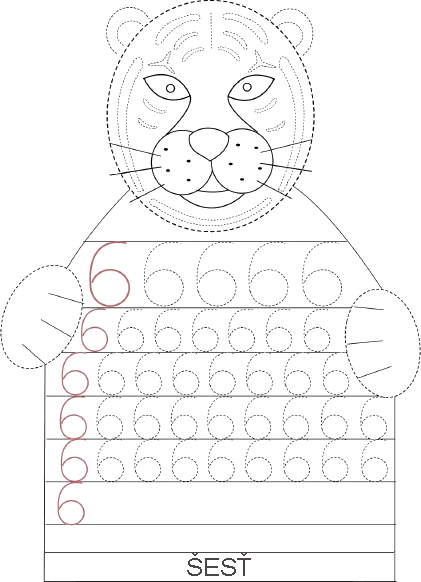 Domáce úlohy z matematiky od 25.1. 2021 do 29.1. 2021 IV.BMeno:______________________________________________________________Zopakuj si písanie číslice 7.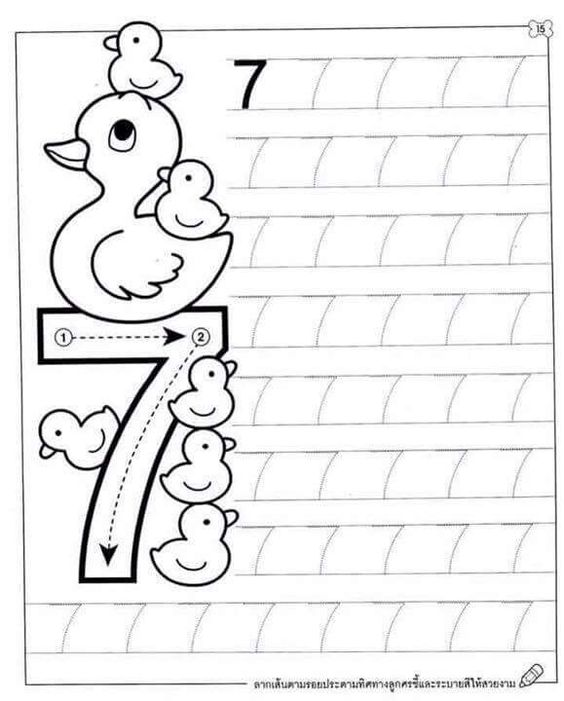 Domáce úlohy z matematiky od 25.1. 2021 do 29.1. 2021 IV.BMeno:_______________________________________________________________________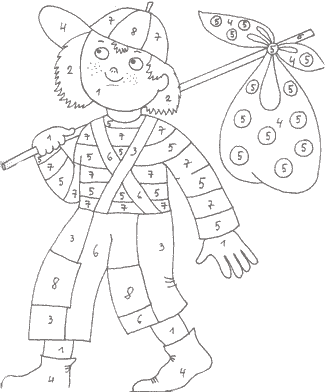 Domáce úlohy z matematiky od 25.1. 2021 do 29.1. 2021 IV.BMeno:______________________________________________________________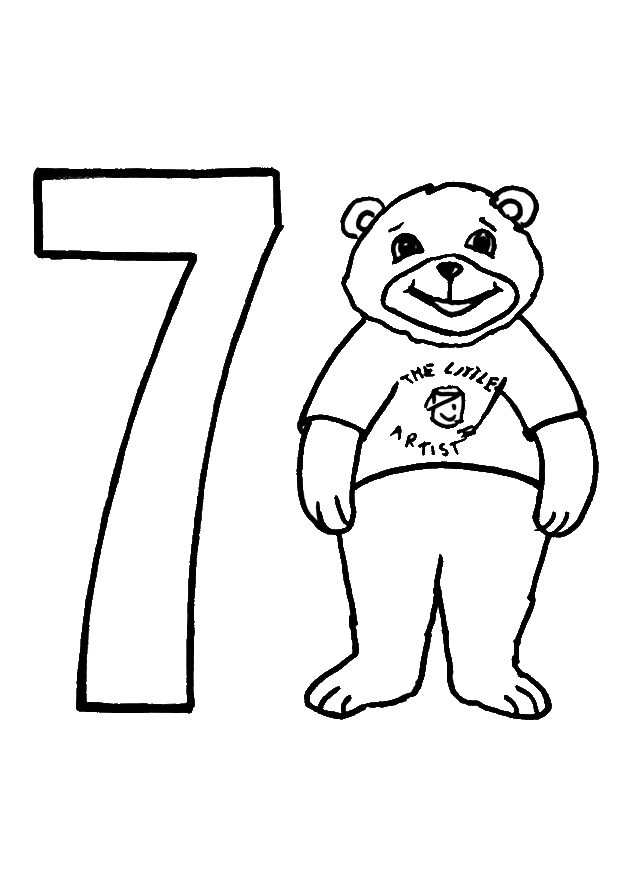 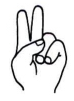 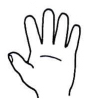 Spočítaj koľko je na obrázku trpaslíkov. Zapíš číslom.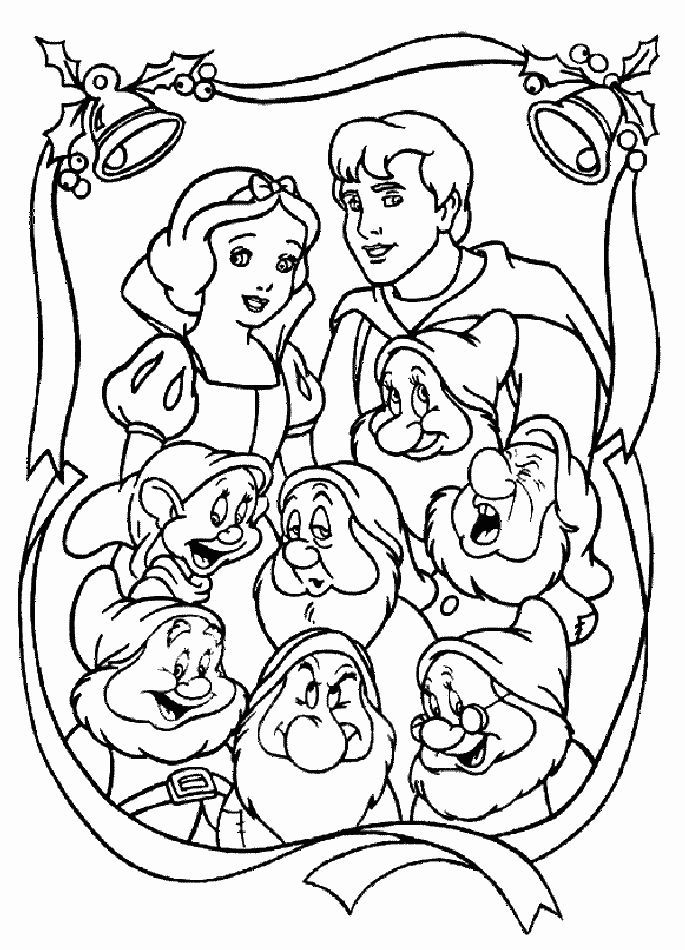 Domáce úlohy z matematiky od 25.1. 2021 do 29.1. 2021 IV.BMeno:______________________________________________________________Precvič si písanie číslice 7...............................................................................................................................................................................................................................................................................................................................................................   Spočítaj koľko je čoho na obrázku. Obrázok si vyfarbi.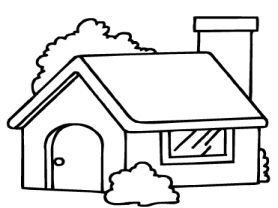 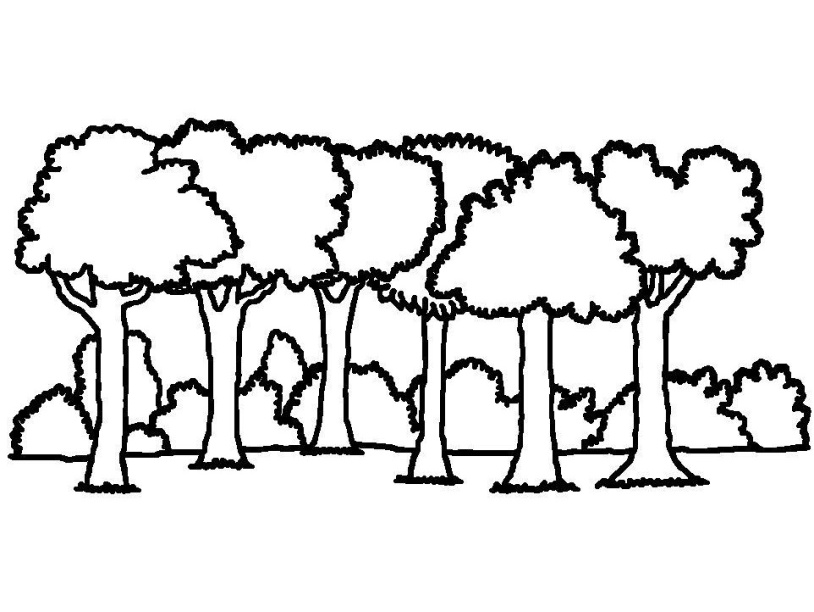 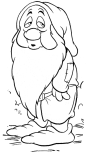 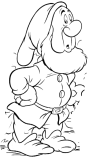 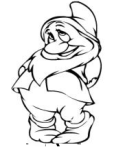 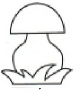 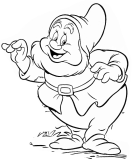 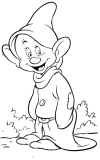 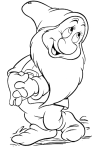 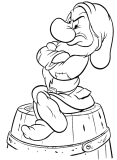 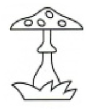 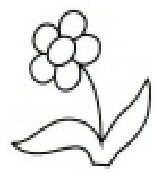 Spočítaj obrázky, zapíš počet číslom a porovnaj. Obrázky vyfarbi.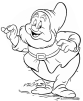 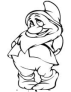 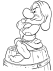 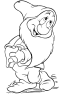 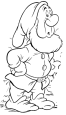 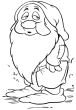 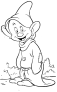 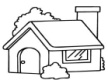 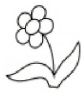 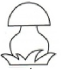 